     Universidad Politécnica de Tulancingo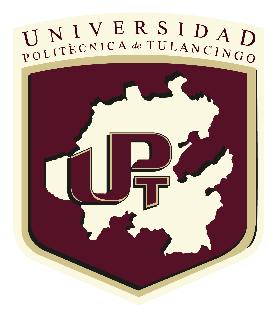 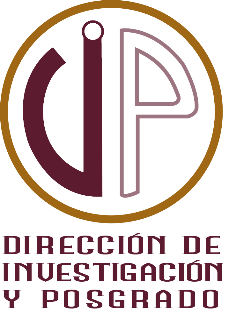 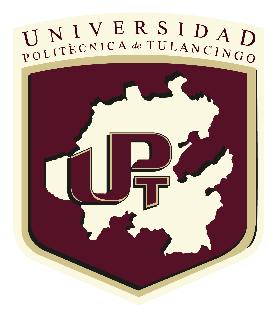 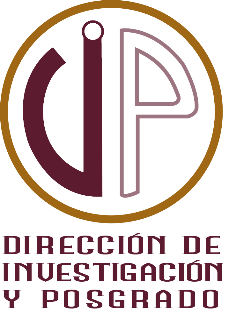 Dirección de Investigación y PosgradoTÍTULOT	E	S	I	SQUE PARA OBTENER EL GRADO DEMAESTRO EN _____________PRESENTANombre del AlumnoDirector de TesisNombre del Asesor. Tulancingo, Hgo. Mes y año